Kære Spirer, Smutter og forældre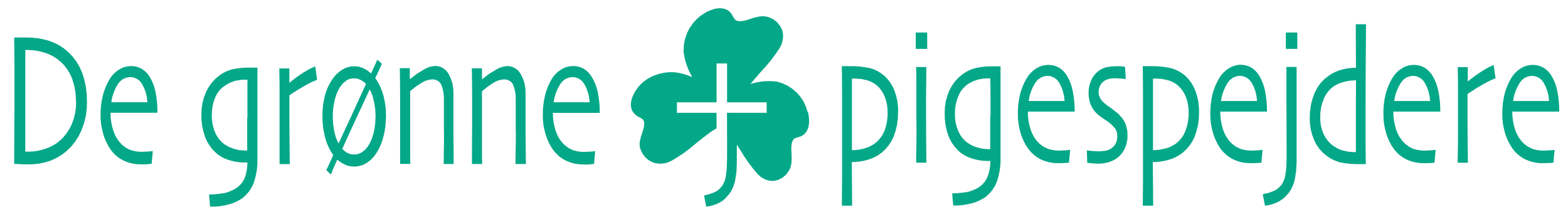 Det nærmer sig at hele gruppen snart skal på lejr sammen – en fantastisk lejr på Houens Odde spejdercenter.Med denne seddel får I de sidste informationer, så gem den godt. Hvis den bliver væk, kan I altid finde den igen på hjemmesiden: www.pigespejder.dk/holstebro/kalender når I klikker ind på arrangementet.DeltagereVi er 12 piger og 4 ledere der skal med. I alt er der tilmeldt ca. 350 deltagere og derudover godt 100 ledere. Vi skal alle sammen sove i medbragte telte, men spise indenfor – det må være en meget stor spisesal de har dernede! Vi medbringer 2 telte: Spirer og smutter sover i samme telt som lederne, spejderne sover i et telt ved siden af.TransportDet er lykkedes at få puslespillet med kørsel til at gå op. Herunder kan I se hvem der skal køre til og fra lejren. Jette har styr på, hvilke piger der skal køre med i hvilke biler.Lejr T-shirtDet er muligt at købe en lejr T-shirt til 120 kr. i str. 110-116 (5-6 år), str. 122-128 (7/8 år), str. 134-146 (9/11 år) eller str. 152-164 (12/14 år).Den bestilles ved at betale via mobilepay til Jette: 21232188 senest d. 17. april. Husk at skrive din datters navn + T-shirt størrelse i beskedfeltet.Kontakt under lejrenVi lover, at vi ringer til jer, hvis vi vurderer at jeres datter har brug for at blive hentet før tid. I kan ringe til Henriette (40 79 37 00) eller Pernille (40 88 43 02) hvis I får behov for det. Det er ikke sikkert at vi lige svarer, så send i stedet en sms og vi ringer tilbage når det bliver muligt. Følg med i vores Facebook gruppe, der deler vi løbende lidt af det der foregår på lejren.Program for lejrenPakkelistePå den sidste side er der en pakkeliste. Det er en hjælp til at få pakket det mest nødvendige. Det er dog altid op til dig selv (og dine forældre) at vurdere hvad og hvor meget du skal have med på lejren.Vi glæder os helt enormt til at skulle på lejr med jer!Glade grønne spejderhilsnerHenriette, Pernille, Borgmesteren og Jette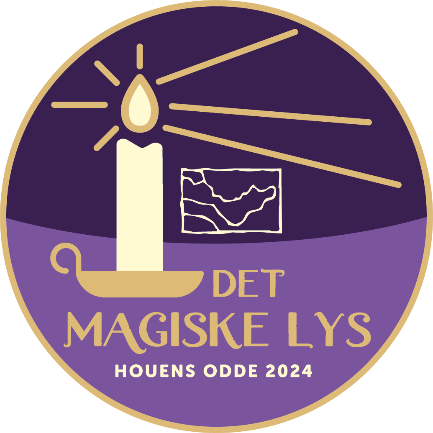 Når vi tager på tur som spejdere, rejser vi med tørklædet synligt og den grønne trøje på (hvis man har den). Derudover skal man have et par gode gå-sko på og kunne bære sin bagage selv. Pak i en rygsæk og/eller en sportstaske. Lad være med at pakke i poser, det er bøvlet for din datter at gå med og ting falder ud. Kufferter fylder for meget i teltet, så lad også dem blive hjemme.Derudover er det vigtigt at din datter selv putter tingene ned i tasken når I skal til at pakke. Det giver hende en chance for at kunne finde det hun skal bruge, når hun skal bruge det på lejren Madpakke til frokosten torsdag (pakket i engangsemballage)Drikkedunk (som man selv kan åbne og lukke) med vand/saft/juice til torsdagens frokostLille rygsæk (til drikkedunken og andre småting)Sovepose (ikke dyne)Lagenpose (hvis man har én, god til kølige nætter)Liggeunderlag (ikke skummadras)Hue og sokker til at sove med (er godt hvis man bliver kold om natten)Nattøj med lange ben og lange ærmerBamseSkiftetøj: 1 par shorts, 1 par lange bukser, 2 T-shirts med korte ærmer, 3 par strømper, 3 par underbukser (oftest skiftes der næsten ikke tøj på lejrture)1 varm trøje/bluseSolhat/kasket (holder på håret og skygger for solen/regnvejr)Toiletsager: Tandbørste, tandpasta, hårelastik, hårbørste, myggespray og solcremeLommepenge, omkring 50 kr. er passendeLommelygteBadetøj + lille håndklædeRegntøj (så kan man holde varmen i blæsevejr) Tjek vejrudsigten og vurdér nødvendigheden.Gummistøvler eller vandtætte sko (godt til morgenturen mod toilettet, når græsset er vådt af dug/regn) Tjek vejrudsigten og vurdér nødvendigheden.Sandaler. Tjek vejrudsigten og vurdér nødvendigheden.1 dyb og 1 flad plastik tallerken1 plastik kop/mugBestik (en ”spork” er sjov med mest kun en ske)1 ViskestykkeDolk hvis man har én, og hvis man har taget dolkebevis, ellers en urtekniv. Den skal bruges til madlavning.Lidt snacks til hygge i teltet (undgå chokolade, det smelter hurtigt i et telt)INGEN mobiltelefoner, smarte ure eller andre elektroniske dimser!Kørsel til lejren torsdagAfgang fra Nørrelandskirken kl. 9.30Forventet ankomst Houens Odde kl. 11Kørsel til lejren torsdagAfgang fra Nørrelandskirken kl. 9.30Forventet ankomst Houens Odde kl. 11Kørsel til lejren torsdagAfgang fra Nørrelandskirken kl. 9.30Forventet ankomst Houens Odde kl. 11Kørsel til lejren torsdagAfgang fra Nørrelandskirken kl. 9.30Forventet ankomst Houens Odde kl. 11Kørsel fra lejren søndagAfgang fra Houens Odde kl. 10Forventet ankomst Nørrelandskirken kl. 11.30Kørsel fra lejren søndagAfgang fra Houens Odde kl. 10Forventet ankomst Nørrelandskirken kl. 11.30Kørsel fra lejren søndagAfgang fra Houens Odde kl. 10Forventet ankomst Nørrelandskirken kl. 11.30Kørsel fra lejren søndagAfgang fra Houens Odde kl. 10Forventet ankomst Nørrelandskirken kl. 11.30IbenClara MarieNajaEsterJulianeMynteSigolenNannaTorsdagFredagLørdagSøndagKl. 8.00MorgenmadMorgenmadMorgenmadKl. 9.15Flag + aktivitetFlag + aktivitetFlag + farvelKl. 12.15Kl. 11 ankommer vi, stiller telte op og spiser madpakker.Frokost + Tutten er åbenFrokost + Tutten er åbenKl. 10 kører vi fra lejren.Kl. 14.30Kl. 14 er der velkomst ved flaget + aktivitetAktivitetAktivitetKl. 17.45AftensmadAftensmadAftensmadKl. 19.00Velkomst lejrbålAktivitetAfslutningslejrbålKl. 20.00SengetidSengetid